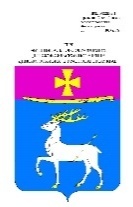 СоветДинского сельского поселения Динского районаРЕШЕНИЕот 28.12.2021		                                                                           № 188-37/4станица ДинскаяО внесении изменений в решение Совета Динского сельского поселения Динского района от 23.12.2020 № 107-23/4 «О бюджете Динского сельского поселения Динского района на 2021 год» (с изменениями от 28.01.2021, 25.02.2021, 23.03.2021, 29.04.2021, 27.05.2021, 24.06.2021, 29.07.2021, 19.08.2021,28.09.2021, 13.10.2021, 12.11.2021, 16.12.2021)В соответствии со статьями 26, 36 Устава Динского сельского поселения Динского района, Совет Динского сельского поселения Динского района
р е ш и л:1. Внести в решение Совета Динского сельского поселения Динского района от 23.12.2020 № 107-23/4 «О бюджете Динского сельского поселения Динского района на 2021 год» следующие изменения:1.1. Статью 1 изложить в новой редакции:«Статья 1.1. Утвердить основные характеристики бюджета Динского сельского поселения Динского района на 2021 год:1) общий объем доходов в сумме 514 470,0 тыс. рублей;2) общий объем расходов в сумме 513 547,4тыс. рублей;3) верхний предел муниципального внутреннего долга Динского сельского поселения Динского района на 01 января 2022 года в сумме 18 979,20 тыс. рублей, в том числе верхний предел долга по муниципальным гарантиям в сумме 0,0 тыс. рублей.4) Дефицит бюджета поселения в сумме 922,6тыс. рублей»;          1.2.Приложение №3 изложить в новой редакции согласно приложению № 1 к настоящему решению;1.4. Приложение №4 изложить в новой редакции согласно приложению № 2 к настоящему решению;1.5.Приложение № 6 изложить в новой редакции согласно приложению № 3 к настоящему решению;1.6.Приложение № 7 изложить в новой редакции согласно приложению № 4 к настоящему решению;	1.7. Приложение № 8 изложить в новой редакции согласно приложению № 5 к настоящему решению;1.8. Приложение № 9 изложить в новой редакции согласно приложению № 6 к настоящему решению;1.9. Приложение № 11 изложить в новой редакции согласно приложению № 7 к настоящему решению.2. Администрации Динского сельского поселения Динского района (Литвинов В.А.) опубликовать настоящее решение на официальном
Интернет-портале Динского сельского поселения Динского района www.dinskoeposelenie.ru.3. Контроль за выполнением настоящего решения возложить на комитет по финансовым вопросам Совета Динского сельского поселения Динского района (Герук В.И.).4. Настоящее решение вступает в силу после его официального опубликования.Председатель Совета Динского сельского поселения Динского района 							                    В.А.БеспалькоГлава Динского сельского поселения Динского района 						                               В.А. ЛитвиновПРИЛОЖЕНИЕ № 1к  решению Совета Динскогосельского поселения Динского района«О внесении изменений в решение Совета Динского сельского поселения Динскогорайона от 23.12.2020 № 107-23/4 «О бюджете Динского сельского поселения Динскогорайона на 2021 год»от 28.12.2021 № 188-37/4«ПРИЛОЖЕНИЕ № 3к решению Совета Динскогосельского поселения Динского района«О бюджете Динского сельского поселенияДинского района на 2021 год»	от 23.12.2020 №  107-23/4Поступление доходов в бюджет поселения в 2021 году                                                                                                      ПРИЛОЖЕНИЕ № 2к решению Совета Динскогосельского поселения Динского района«О внесении изменений в решение Совета Динского сельского поселения Динскогорайона от 23.12.2020 № 107-23/4 «О бюджете Динского сельского поселения Динскогорайона на 2021 год»от 28.12.2021 № 188-37/4«ПРИЛОЖЕНИЕ № 4к решению Совета Динскогосельского поселения Динского района«О бюджете Динского сельского поселения   Динского района на 2021 год»                         от 23.12.2020 №  107-23/4Безвозмездные поступления от других уровней бюджетов в 2021 годуПРИЛОЖЕНИЕ № 3к решению Совета Динскогосельского поселения Динского района«О внесении изменений в решение Совета Динского сельского поселения Динскогорайона от 23.12.2020 № 107-23/4 «О бюджете Динского сельского поселения Динскогорайона на 2021 год» от 28.12.2021 № 188-37/4«ПРИЛОЖЕНИЕ  №6к решению Совета Динскогосельского поселения Динского района«О бюджете Динского сельского поселенияДинского района на 2021 год»от 23.12.2020  №107-23/4Распределение расходов бюджета Динского сельского поселения Динского района на 2021 год по разделам и подразделам классификации расходов бюджетов Российской ФедерацииПРИЛОЖЕНИЕ № 4к решению Совета Динскогосельского поселения Динского района«О внесении изменений в решение Совета Динского сельского поселения Динскогорайона от 23.12.2020 № 107-23/4 «О бюджете Динского сельского поселения Динскогорайона на 2021 год» от 28.12.2021 № 188-37/4«ПРИЛОЖЕНИЕ № 7к решению Совета Динскогосельского поселения Динского района«О бюджете Динского сельского поселенияДинского района на 2021 год»от 23.12.2020  №107-23/4Распределение бюджетных ассигнований по целевым статьям (муниципальным программам Динского сельского поселения и непрограммным направлениям деятельности), группам видов расходов бюджета на 2021 годПРИЛОЖЕНИЕ № 5к решению Совета Динскогосельского поселения Динского района«О внесении изменений в решение Совета Динского сельского поселения Динскогорайона от 23.12.2020 № 107-23/4 «О бюджете Динского сельского поселения Динскогорайона на 2021 год»от 28.12.2021 № 188-37/4«ПРИЛОЖЕНИЕ  №8к решению Совета Динскогосельского поселения Динского района«О бюджете Динского сельского поселенияДинского района на 2021 год»от 23.12.2020  №107-23/4Ведомственная структура расходов бюджета Динского сельского поселения Динского района на 2021 годПРИЛОЖЕНИЕ № 6к решению Совета Динскогосельского поселения Динского района«О внесении изменений в решение Совета Динского сельского поселения Динскогорайона от 23.12.2020 № 107-23/4 «О бюджете Динского сельского поселения Динскогорайона на 2021 год» от 28.12.2021 № 188-37/4«ПРИЛОЖЕНИЕ № 9к решению Совета Динскогосельского поселения Динского района«О бюджете Динского сельского поселенияДинского района на 2021 год»от 23.12.2020  №107-23/4Источники внутреннего финансирования бюджета Динского сельского поселения Динского района на 2021 годПРИЛОЖЕНИЕ № 7к решению Совета Динскогосельского поселения Динского района«О внесении изменений в решение Совета Динского сельского поселения Динскогорайона от 23.12.2020 № 107-23/4 «О бюджете Динского сельского поселения Динскогорайона на 2021 год» от 28.12.2021 № 188-37/4                                                                                                  «ПРИЛОЖЕНИЕ № 11к решению Совета Динскогосельского поселения Динского района«О бюджете Динского сельского поселенияДинского района на 2021 год»от 23.12.2020  №  107-23/4Программа муниципальных заимствований бюджетаДинского сельского поселения Динского района на 2021 год								 (тыс. рублей)Код Наименование доходаСумма, тыс. рублей1231 00 00000 00 0000 000Налоговые неналоговые доходы151 534,61 01 02000 01 0000 110Налог на доходы физических лиц 77 990,01 03 02231 01 0000 110Доходы от уплат акцизов на дизельное топливо, подлежащие распределению между бюджетами субъектов Российской Федерации и местными бюджетами с учетом установленных дифференцированных нормативов отчислений в местные бюджеты4 248,31 03 02241 01 0000 110Доходы от уплаты акцизов на моторные масла для дизельных и (или) карбюраторных (инжекторных) двигателей, подлежащие распределению между бюджетами субъектов Российской Федерации и местными бюджетами с учетом 60,01 03 02251 01 0000 110Доходы от уплаты акцизов на автомобильный бензин, подлежащие распределению между бюджетами субъектов Российской Федерации и местными бюджетами с учетом установленных дифференцированных нормативов отчислений в местные бюджеты5 000,01 05 03000 01 0000 110Единый сельскохозяйственный налог2 720,01 06 01030 10 0000 110Налог на имущество физических лиц, взимаемый по ставкам, применяемым к объектам налогообложения, расположенным в границах сельских поселений 16 900,01 06 06000 00 0000 110Земельный налог39 632,21 06 06033 00 0000 110Земельный налог с организаций,      обладающих земельным участком, расположенным в границах сельских поселений21 777,21 06 06043 00 0000 110Земельный налог с физических лиц, обладающих земельным участком, расположенным в границах сельских поселений17 855,01 11 05025 10 0000 120Доходы, получаемые в виде арендной платы, а также средства от продажи на заключение  договоров аренды за земли, находящегося в собственности сельских поселений  (за исключением земельных участков муниципальных бюджетных и автономных учреждений)985,51 13019951 0000 130Прочие доходы от оказания платных услуг (работ) получателями средств бюджетов сельских поселений789,81 13029951 0000 130Прочие доходы от компенсации затрат бюджетов сельских поселений 1 236,0 1 16 0201002 0000 140Административные штрафы, установленные законами субъектов Российской Федерации об административных правонарушениях, за нарушение законов и иных нормативных правовых актов субъектов Российской Федерации100,01 16 02020 02 0000 140Административные штрафы, установленные законами субъектов Российской Федерации об административных правонарушениях, за нарушение муниципальных правовых актов100,01 16 0701010 0000 140Штрафы, неустойки, пени, уплаченные в случае просрочки исполнения  поставщиком (подрядчиком, исполнителем) обязательств, предусмотренных муниципальным контрактом, заключенным муниципальным органом, казенным учреждением сельского поселения108,01 17 05050 00 0000 180Прочие неналоговые доходы1342,6    1 11 07015 10 0000 120Доходы от перечисления части прибыли, остающейся после уплаты налогов и ных обязательных платежей муниципальных унитарных предприятий, созданных сельскими поселениями304,81 16 07090 10 0000 140Иные штрафы, неустойки, пени, уплаченные в соответствии с законом или договором в случае неисполнения или ненадлежащего исполнения обязательств перед муниципальным органом, (муниципальным казенным учреждением) сельского поселения17,42 00 00000 00 0000 000Безвозмездные поступления362 935,42 02 00000 00 0000 000Безвозмездные поступления от других бюджетов бюджетной системы РФ357 934,42 02 1000000 0000 150Дотации бюджетам сельских поселений на поддержку мер по обеспечению сбалансированности бюджетов33 107,62 02 2000000 0000 150Субсидии бюджетам бюджетной системы Российской Федерации (межбюджетные субсидии)275 065,52 02 3000000 0000 150Субвенции бюджетам субъектов РФ и  муниципальных образований12,42 02 49000 10 0000 150Прочие межбюджетные трансферты, передаваемые бюджетам сельских поселений49 749,92 07 05000 10 0000 150Прочие безвозмездные поступления в бюджеты сельских поселений5 000,0ВСЕГО ДОХОДОВВСЕГО ДОХОДОВ514 470,0».2 00 00000 00 0000 000Безвозмездные поступления362 935,42 02 00000 00 0000 000Безвозмездные поступления от других бюджетов бюджетной системы РФ357 935,42 02 15001 10 0000 150Дотации бюджетам сельских поселений на выравнивание бюджетной обеспеченности30 107,62 02 19999 10 0000 150Прочие дотации бюджетам сельских поселений3 000,02 02 29999 10 0000 150Прочие субсидии бюджетам сельских поселений6 288,62 02 29999 10 0000 150Прочие субсидии бюджетам сельских поселений201 242,92 02 20077 10 0000 150Субсидии бюджетам сельских поселений насофинансирование капитальных вложений в объекты муниципальной собственности45 743,22 02 25519 10 0000 150Субсидии бюджетам сельских поселений на поддержку отрасли культуры394,82 02 25555 10 0000 150Субсидии бюджетам сельских поселений на реализацию программ формирования современной городской среды8 388,52 02 25576 10 0000 150Субсидии бюджетам сельских поселений на обеспечение комплексного развития сельских территорий13007,52 02 30024 10 0000 150Субвенции бюджетам сельских поселений на выполнение передаваемых полномочий субъектов Российской Федерации12,42 02 49999 10 0000 150Прочие межбюджетные трансферты, передаваемые бюджетам сельских поселений49 749,92 07 00000 00 0000 000Прочие безвозмездные поступления5 000,02 0705030 10 0000 150Прочие безвозмездные поступления в бюджеты сельских поселений5 000,0».№ п/пНаименованиеРзПРСумма, тыс.рублей1234Всего513 547,4  в том числе:1.Общегосударственные вопросы010080 288,1Функционирование высшего должностного лица субъекта Российской Федерации и муниципального образования01021 116,4 Функционирование Правительства Российской Федерации, высших органов исполнительной власти субъектов Российской Федерации, местных администраций010419 925,0Обеспечение деятельности финансовых, налоговых и таможенных органов  финансового (финансово-бюджетного) надзора0106959,5 Обеспечение проведения выборов и референдумов0107120,3Резервные фонды0111300,0 Другие общегосударственные вопросы011357 866,92.Национальная безопасность и правоохранительная деятельность03001 363,0Защита населения и территории от чрезвычайных ситуаций природного и техногенного характера, пожарная безопасность03101 183,0Другие вопросы в области национальной безопасности и правоохранительной деятельности0314180,03.Национальная экономика0400268 508,8Общеэкономические вопросы0401284,0Дорожное хозяйство0409260 548,9Другие вопросы в области национальной экономики04127 675,94.Жилищно-коммунальное хозяйство050085 538,4Коммунальное хозяйство050213 705,5Благоустройство050371 832,95.Образование0700250,0 Молодежная политика и оздоровление детей0707250,0 6.Культура и кинематография 080075 923,7Культура080172 717,8Другие вопросы в области культуры, кинематографии 08043 206,07.Социальная политика10001 138,5Пенсионное обеспечение1001844,6Социальное обеспечение населения1003293,98.Физическая культура и спорт1100184,0Массовый спорт1102184,09.Средства массовой информации1200150,5Другие вопросы в области средств массовой информации1204150,510.Обслуживание государственного и муниципального долга1300202,4Обслуживание внутреннего государственного и муниципального долга1301202,4».№ п/пНаименованиеЦСРВРСумма, тыс.рублей1234Программные, непрограммные всего:    513 547,4Муниципальные  программы 361 322,71Муниципальная программа «Капитальный ремонт и ремонт автомобильных дорог общего пользования местного значения поселения" на 2021 год01 0 00 00000231 790,1Мероприятия по ремонту и капитальному ремонту  дорог местного значения01 1 00 00000231 790,1Капитальный  ремонт и ремонт автомобильных дорог общего пользования, в том числе дорог в поселениях01 1 00 104405 570,0Закупка товаров, работ и услуг для государственных (муниципальных) нужд01 1 00 104402001 435,6Капитальные вложения в объекты государственной (муниципальной) собственности01 1 00 104404003 803,6Государственная программа Краснодарского края «Развитие сети автомобильных дорог Краснодарского края», подпрограмма «Строительство, реконструкция, капитальный ремонт, ремонт и содержание автомобильных дорог общего пользования местного значения на территории муниципального образования Динское сельское поселение» (местный бюджет)01 1 00 024402 799,3Закупка товаров, работ и услуг для государственных (муниципальных) нужд01  1 00 024402002 799,3Государственная программа Краснодарского края «Развитие сети автомобильных дорог Краснодарского края», подпрограмма «Строительство, реконструкция, капитальный ремонт, ремонт и содержание автомобильных дорог общего пользования местного значения на территории муниципального образования Динское сельское поселение»01 1 00 S2440216 203,9Закупка товаров, работ и услуг для государственных (муниципальных) нужд01  1 00 S2440200216 203,9Обустройство объектами инженерной инфраструктуры под компактную жилищную застройку микрорайона Северный ст. Динской Динского района Краснодарского края01 1 00 S 31407 547,6Капитальные вложения в объекты государственной (муниципальной) собственности01 1 00 S 31404007 547,62Муниципальная программа «Поддержка малого и среднего предпринимательства в Динском сельском поселении" на 2021 год02 0 00 0000060,0Мероприятия по поддержке субъектов малого и среднего предпринимательства  02 0 00 6104060,0Закупка товаров, работ и услуг для государственных (муниципальных) нужд02 0 00 6104020060,03Муниципальная программа  «Комплексное развитие муниципального образования в сфере жилищно-коммунального хозяйства» на 2021 год03 0 00 0000010 579,0 Подпрограмма «Организация водоснабжения и водоотведения»03 1 00 000007 325,6Мероприятия по организации водоснабжения и водоотведения03 1 00 00990988,7Закупка товаров, работ и услуг для государственных (муниципальных) нужд03 1 00 00990200115,0Капитальные вложения в объекты государственной (муниципальной) собственности03 1 00 00990400873,7Обустройство объектами инженерной инфраструктуры под компактную жилищную застройку микрорайона Северный ст. Динской Динского района Краснодарского края03 1 00 S31406 336,9Капитальные вложения в объекты государственной (муниципальной) собственности03 1 00 S31404006 336,9Подпрограмма «Организация топливно-энергетического комплекса»03 2 00 000003 253,4Мероприятия по организации теплоснабжения03 2 00 009902 023,0Закупка товаров, работ и услуг для государственных (муниципальных) нужд03 2 00 0099020060,9Капитальные вложения в объекты государственной (муниципальной) собственности03 2 00 009904001 962,1Блочно-модульная котельная мощностью 1,0 МВт с подключением внешних инженерных сетей в пос. Украинский Динского района03 2 00 S10701 230,4Капитальные вложения в объекты государственной (муниципальной) собственности03 2 00 S10704001 230,44Муниципальная программа «Энергосбережение и повышение энергетической эффективности на период 2019-2023 годов» Динского сельского поселения Динского района04 0 00 000002 000,0Мероприятия, направленные на модернизацию насосного оборудования для очистных сооружений по замене насосных агрегатов для перекачки сточных, фекальных вод на территории станицы Динской04 0 00 0S29802 000,0Закупка товаров, работ и услуг для государственных (муниципальных) нужд04 0 00 0S29802002 000,05Муниципальная программа «Реализация молодежной политики» на 2021 год05 0 00 00000534,0Развитие молодежной политики05 1 00 00000250,0Проведение мероприятий для детей и молодежи05 1 00 00990250,0Закупка товаров, работ и услуг для государственных (муниципальных) нужд05 1 00 00990200250,0Реализация мероприятий по  трудоустройству несовершеннолетних граждан05 2 00 00000284,0Организация временного трудоустройства несовершеннолетних граждан05 2 00 00990284,0Расходы на выплаты персоналу в целях обеспечения выполнения функций государственными (муниципальными) органами, казенными учреждениями, органами управления государственными внебюджетными фондами05 2 00 00990100284,06Муниципальная программа «Развитие культуры» на 2021 год06 0 00 0000071 315,3Совершенствование деятельности муниципальных учреждений культуры по предоставлению муниципальных услуг культурно-досуговыми учреждениями06 1 00 0000028 934,2Расходы на обеспечение деятельности (оказание услуг) муниципальными культурно-досуговыми учреждениями06 1 10 0000020 448,9Расходы на обеспечение деятельности (оказание услуг) муниципального бюджетного учреждения «Культурно-досуговое объединение» Динского сельского поселения Динского района06 1 10 0059020 284,7 Предоставление субсидий бюджетным, автономным учреждениям и иным некоммерческим организациям06 1 10 0059060020 284,7Компенсация расходов на оплату жилых помещений, отопления и освещения работникам, государственных и муниципальных учреждений, проживающим и работающим в сельской местности (Культурно-досуговое объединение)06 1 10 11390164,2Предоставление субсидий бюджетным, автономным учреждениям и иным некоммерческим организациям06 1 10 11390600164,2Расходы в целях выплат денежного поощрения лучшим муниципальным учреждениям культуры Краснодарского края, находящимся на территориях сельских поселенийРасходы в целях выплат денежного поощрения лучшим работникам лучших  муниципальных учреждений культуры Краснодарского края, находящихся на территориях сельских поселений06 1 А255190429,1Предоставление субсидий бюджетным, автономным учреждениям и иным некоммерческим организациям06 1 А255190600429,1Расходы на обеспечение деятельности (оказание услуг) муниципальных учреждений культуры "Динской Парк культуры и отдыха"06 1 20 005908 056,1Предоставление субсидий бюджетным, автономным учреждениям и иным некоммерческим организациям06 1 20 005906008 056,1Совершенствование деятельности муниципальных учреждений культуры по предоставлению муниципальных услуг библиотеками06 2 00 000007 345,3Расходы на обеспечение деятельности (оказание услуг) муниципальных учреждений06 2 00 005907 140.6Расходы на выплаты персоналу в целях обеспечения выполнения функций государственными (муниципальными) органами, казенными учреждениями, органами управления государственными внебюджетными фондами06 2 00 005901005 700,5Закупка товаров, работ и услуг для государственных (муниципальных) нужд06 2 00 005902001 439.9Иные бюджетные ассигнования06 2 00 005908000,2Компенсация расходов на оплату жилых помещений, отопления и освещения работникам, государственных и муниципальных учреждений, проживающим и работающим в сельской местности (библиотеки)06 2 00 11390204,7Предоставление субсидий бюджетным, автономным учреждениям и иным некоммерческим организациям06 2 00 11390100204,7Памятные даты, знаменательные события06 3  00 000001 036,5Проведение мероприятий, посвященных памятным датам, знаменательным событиям (Культурно-досуговое объединение)06 3 10 00930916,5Предоставление субсидий бюджетным, автономным учреждениям и иным некоммерческим организациям06 3 10 00930600916,5Проведение мероприятий, посвященных памятным датам, знаменательным событиям (Парк культуры и отдыха)06 3 20 00930120,0Предоставление субсидий бюджетным, автономным учреждениям и иным некоммерческим организациям06 3 20 00930600120,0Развитие социальной  инфраструктуры муниципального значения06 5 000000034 002,9Приобретение в муниципальную собственность объекта недвижимого имущества нежилого здания с пристройкой – Дом Культуры, расположенного по адресу: Российская Федерация, Краснодарский край, Динской район, станица Динская, ул. Тельмана, дом 14306 5 00S047034 002,9Капитальные вложения в объекты государственной (муниципальной) собственности06 5 00S047040034 002,97Муниципальная программа «Обеспечение первичных мер пожарной безопасности, создание условий для организации  добровольной пожарной охраны в границах территорий населенных пунктов Динского сельского поселения Динского района на 2020-2022 годы»07 0 00 00000155,0Мероприятия по обеспечению первичных мер пожарной безопасности в границах территории Динского сельского поселения Динского района07 1 00 0000155,0Реализация мероприятий по обеспечению первичных мер пожарной безопасности07 1 00 0990Закупка товаров, работ и услуг для государственных (муниципальных) нужд07 1 00 0990200135,0Социальное обеспечение и иные выплаты населению07 1 00 099030020,08Муниципальная программа «Развитие массового спорта» на 2021 год08 0 00 00000184,0Мероприятия по развитию массовой физической культуры и спорта среди населения  08 0 00 05120184,0Расходы на выплаты персоналу в целях обеспечения выполнения функций государственными (муниципальными) органами, казенными учреждениями, органами управления государственными внебюджетными фондами08 0 00 0512010069,7Закупка товаров, работ и услуг для государственных (муниципальных) нужд08 0 00 05120200114,39Муниципальная программа Динского сельского поселения Динскогорайона  «Комплексное развитие сельских территорий муниципального образования Динское сельское поселение Динского района на 2021-2024 годы»09 0 00 0000018 627,2Мероприятия по организации пешеходных коммуникаций, в том числе тротуаров, аллей, велосипедных дорожек09 1 00 0000018 627,2Организация пешеходных коммуникаций, в том числе тротуаров, аллей, велосипедных дорожек: -  пер. Кубанский от ул. Дружбы до ул. Кубанской;- ул. Гоголя от ул. Пластуновской до ул. Береговой;- ул. Кирова от ул. Комсомольской до ул. Красной;- ул. Красноармейская от ул. Пластуновской до ул. Коммунальной;- ул. Кубанская от пер. Кубанского до ул. Пластуновской;- ул. Новая от ул.  Комсомольской до ул. Пластуновской;- ул. Новая от ул. Красной до ул. Октябрьской;- ул. Ужгородская от ул. Малой до ул. Ульянова;- ул. Еснина от ул. Кочетинской до ул. Комарова-Создание и обустройство мест автомобильной парковки по магистральной улице ст. Динской ул. Красной, ул. Садовая, ул. Железнодорожная --лабораторное сопровождение, строительный контроль09 1 00 009905 077.2Закупка товаров, работ и услуг для государственных (муниципальных) нужд09 1 00 009902005 077,2Организация пешеходных коммуникаций, в том числе тротуаров, аллей, велосипедных дорожек: -  пер. Кубанский от ул. Дружбы до ул. Кубанской;- ул. Гоголя от ул. Пластуновской до ул. Береговой;- ул. Кирова от ул. Комсомольской до ул. Красной;- ул. Красноармейская от ул. Пластуновской до ул. Коммунальной;- ул. Кубанская от пер. Кубанского до ул. Пластуновской;- ул. Новая от ул.  Комсомольской до ул. Пластуновской;- ул. Новая от ул. Красной до ул. Октябрьской;- ул. Ужгородская от ул. Малой до ул. Ульянова;- ул. Еснина от ул. Кочетинской до ул. Комарова-Создание и обустройство мест автомобильной парковки по магистральной улице ст. Динской ул. Красной, ул. Садовая, ул. Железнодорожная - -лабораторное сопровождение, строительный контроль09 1 00 L576F13 550,0Закупка товаров, работ и услуг для государственных (муниципальных) нужд09 1 00 L576F20013 550,010Муниципальная программа «Противодействие коррупции в Динском сельском поселении Динского района на 2021 год»10 0 00 000005,0Мероприятия по противодействию коррупции10 1 00 000005,0Реализация мероприятий по противодействию коррупции10 1 00 009905,0Закупка товаров, работ и услуг для государственных (муниципальных) нужд10 1 00 009902005,011Муниципальная программаДинского сельского поселения Динского района «Безопасные и качественные автомобильные дороги» на территории Динского сельского поселения Динского района на 2021-2023 годы11 0 00 00000171,5Мероприятия муниципальнойпрограммыДинского сельского поселения Динского района «Безопасные и качественные автомобильные дороги» на территории Динского сельского поселения Динского района110 00 00000171,5Реализация мероприятий муниципальнойпрограммыДинского сельского поселения Динского района «Безопасные и качественные автомобильные дороги» на территории Динского сельского поселения Динского района110 00 00990171,5Закупка товаров, работ и услуг для государственных (муниципальных) нужд110 00 00990200171,512Муниципальная программа "Формирование современной городской среды" на территории Динского сельского поселения Динского района"13 3 00 0000025 901,6 Иные мероприятия муниципальной программы  (проектирование, технадзор, госэкспертиза)13 3 00 055504 383,6Закупка товаров, работ и услуг для государственных (муниципальных) нужд13 3 00 055502004 383,6Реализация мероприятий по благоустройству  общественных территорий (набережные, центральные площади, парки и др.) и иные мероприятия, предусмотренные государственными (муниципальными программами формирования современной городской среды13 3 F2 555509 118,0Закупка товаров, работ и услуг для государственных (муниципальных) нужд13 3 F2 555502009 118,0Реализация  мероприятий для решения социально-значимых вопросов местного значения 13 3 00 S298012400,0Благоустройство детских и спортивных площадок (по ул. Октябрьской, 118, ул. Красноармейской, 50а/1)13 3 10 S29802 000,0Закупка товаров, работ и услуг для государственных (муниципальных) нужд13 3 10 S29802002 000,0Благоустройство территории возле детской поликлиники ГБУЗ Динской ЦРБ МЗ Краснодарского края, расположенной по адресу ст. Динская, ул. Красная 111/1, ст. Динская, ул. Красная 109а13 3 20 S298010 400,0Закупка товаров, работ и услуг для государственных (муниципальных) нужд13 3 20 S298020010 400,0Непрограммные расходы:152 224,713Обеспечение деятельности высшего органа исполнительной власти муниципального образования – администрации Динского сельского поселения50 0 00 0000078 122,6Глава Динского сельского поселения50 1 00 000001 116,4Расходы на обеспечение функций органов местного самоуправления50 1 00 001901 116,4Расходы на выплаты персоналу в целях обеспечения выполнения функций государственными (муниципальными) органами, казенными учреждениями, органами управления государственными внебюджетными фондами50 1 00 001901001 116,4Обеспечение деятельности администрации муниципального образования 50 2 00 0000019 912,6Расходы на обеспечение функций органов местного самоуправления50 2 00 0019019 912,6Расходы на выплаты персоналу в целях обеспечения выполнения функций государственными (муниципальными) органами, казенными учреждениями, органами управления государственными внебюджетными фондами50 2 00 0019010018 270,9Закупка товаров, работ и услуг для государственных  (муниципальных) нужд50 2 00 001902001 588,2Социальное обеспечение и иные выплаты населению50 2 00 001903003,5Иные бюджетные ассигнования50 2 00 0019080050,0Осуществление отдельных государственных полномочий Краснодарского края50 3 00 0000012,4Осуществление отдельных полномочий Краснодарского края по образованию и организации деятельности  административных комиссий50 3 00 6019012,4Закупка товаров, работ и услуг для государственных (муниципальных) нужд50 3 00 6019020012,4Формирование резервного фонда Динского сельского поселения50 4 00 00000300,0Резервный фонд администрации муниципального образования50 4 00 20590300,0Иные бюджетные ассигнования50 4 00 20590800300,0Расходы на обеспечение деятельности (оказание услуг) муниципальных учреждений50 5 00 000007 178,0Обеспечение деятельности централизованной бухгалтерии50 5 10 005907 178,0Расходы на выплаты персоналу в целях обеспечения выполнения функций государственными (муниципальными) органами, казенными учреждениями, органами управления государственными внебюджетными фондами50 5 10 005901006 268,2Закупка товаров, работ и услуг для государственных  (муниципальных) нужд50 5 10 00590200909,8Обеспечение деятельности подведомственных учреждений50 6 00 0000049 170,1Обеспечение деятельности  (оказание услуг) муниципального казенного учреждения «По обеспечению деятельности органов местного самоуправления Динского сельского поселения Динского района»50 6 10 0059021 088,8Расходы на выплаты персоналу в целях обеспечения выполнения функций государственными (муниципальными) органами, казенными учреждениями, органами управления государственными внебюджетными фондами50 6 10 005901008 895,1Закупка товаров, работ и услуг для государственных (муниципальных) нужд50 6 10 0059020011 953,8Иные бюджетные ассигнования50 6 10 00590800239,8Обеспечение деятельности  (оказание услуг) муниципального казенного учреждения «Динское»50 6 20 0059028 081,4Расходы на выплаты персоналу в целях обеспечения выполнения функций государственными (муниципальными) органами, казенными учреждениями, органами управления государственными внебюджетными фондами50 6 20 0059010017 322,9Закупка товаров, работ и услуг для государственных (муниципальных) нужд50 6 20 0059020010 648,9Иные бюджетные ассигнования50 6 20 00590800109,6Реализация муниципальных функций в области национальной экономики50 7 00 00000226,2Прочие обязательства муниципального образования 50 7 00 29010226,2Иные бюджетные ассигнования50 7 00 29010800226,2Управление   имуществом муниципального образования50 8 00 0000029,0Мероприятия в рамках управления имуществом муниципального образования50 8 00 1000029,0Оценка недвижимости, признание прав, управление имуществом и регулирование отношений по муниципальной собственности50 8 00 1038029,0Закупка товаров, работ и услуг для государственных (муниципальных) нужд50 8 00 1038020029,0Управление муниципальным долгом 50 9 00 00000202,4Процентные платежи по муниципальному долгу50 9 00 10150202,4Обслуживание государственного (муниципального) долга 50 9 00 10150700202,414Обеспечение проведения выборов51 0 00 0000120,3Обеспечение проведения выборов депутатов  Динского сельского поселения Динского района51 4 00 0000120,3Выборы депутатов Динского сельского поселения Динского района51 4 00 0190120,3Иные бюджетные ассигнования51 4 00 0190800120,315Обеспечение безопасности населения на водных объектах56 0 00 000001 208,0Предупреждение и ликвидации чрезвычайных ситуаций природного и техногенного характера56 1 00 000001 183,0Закупка товаров, работ и услуг для государственных (муниципальных) нужд56 1 00 007702001 183,0Мероприятия по обеспечению безопасности населения на водных объектах56 2 00 0000025,0Закупка товаров, работ и услуг для государственных (муниципальных) нужд56 2 00 0077020025,016Реализация муниципальных функций в области национальной экономики63 0 00 000007 615,9Мероприятия в сфере имущественных и земельных отношений63 0 00 101107 615,9 Закупка товаров, работ и услуг для государственных (муниципальных) нужд63 0 00 101102007 615,917Непрограммные мероприятия в сфере благоустройство70 0 00 0000027 304,2Уличное освещение70 1 00 000006 519,0Мероприятия по организации уличного освещения70 1 00 009906 519,0Закупка товаров, работ и услуг для государственных (муниципальных) нужд70 1 00 009902006 519,0Озеленение70 3 00 000003 214,5Мероприятия по озеленению70 3 00 009903 214,5Закупка товаров, работ и услуг для государственных (муниципальных) нужд70 3 00 009902003 214,5Организация и содержание мест захоронения70 4 00 000001 361,5Мероприятия по организации и содержанию мест захоронения70 4 00 009901 361,5Закупка товаров, работ и услуг для государственных (муниципальных) нужд70 4 00 009902001 361,5Прочие мероприятия по благоустройству 70 5 00 0000013 720,2Прочие мероприятия по благоустройству городских округов и сельских поселений70 5 00 0099013 720,2Закупка товаров, работ и услуг для государственных (муниципальных) нужд70 5 00 0099020013 720,2Затраты в рамках мер по предупреждению банкротства и восстановлению платёжеспособности муниципальных унитарных предприятий Динского сельского поселения Динского района70 6 00 00000 2 489,0Финансовое обеспечение затрат в рамках мер по предупреждению банкротства и восстановлению платёжеспособности муниципальных унитарных предприятий Динского сельского поселения Динского района70 6 00 009902 489,0Иные бюджетные ассигнования70 6 00 009908002 489,018Обеспечение деятельности Контрольно-счетной палаты75 0 00 00000959,5Осуществление отдельных полномочий поселений по осуществлению внешнего муниципального контроля за исполнением местных бюджетов75 9 00 00000959,5Расходы на обеспечение функций органов местного самоуправления75 9 00 00190959,5Межбюджетные трансферты75 9 00 00190500959,519Непрограммные расходы Динского сельского поселения99 9 00 0000037 031,7Проведение работ по уточнению записей в похозяйственных книгах 99 9 00 00530646,5Закупка товаров, работ и услуг для государственных (муниципальных) нужд99 9  00 00530200646,5Финансирование расходов по территориальным органам общественного самоуправления99 9 00 00540612,0Расходы на выплаты персоналу в целях обеспечения выполнения функций государственными (муниципальными) органами, казенными учреждениями, органами управления государственными внебюджетными фондами99 9 00 00540100612,0Мероприятия по  содержанию  и ремонту автомобильных дорог общего пользования, в том числе дорог в поселениях99 9 00 0055028 587,3Закупка товаров, работ и услуг для государственных (муниципальных) нужд99 9 00 0055020028 106,5Капитальные вложения в объекты государственной (муниципальной) собственности99 9 00 00550400480,8Сохранение, использование и популяризация объектов культурного наследия (памятников истории и культуры), находящихся в собственности поселений99 9 00 00560250,0Закупка товаров, работ и услуг для государственных (муниципальных) нужд99 9 00 00560200250,0Разработка проектно-сметной документации на капитальный ремонт  недвижимого имущества – Дом культуры, расположенного по адресу Краснодарский край,    Динской район, станица Динская, ул. Тельмана, дом,14399 9 00 005802 434,5Закупка товаров, работ и услуг для государственных (муниципальных) нужд99 9 00 005802002 434,5Мероприятия по приобретению новогодних атрибутов для проведения праздников99 9 00 005901919,5Закупка товаров, работ и услуг для государственных (муниципальных) нужд99 9 00 005902001919,5Расходы на содержание недвижимого имущества – Дом культуры, расположенный по адресу: Краснодарский край, Динской район ст. Динская, ул. Тельмана, дом,14399 9 00 006001,0Закупка товаров, работ и услуг для государственных (муниципальных) нужд99 9 00 006002001,0Мероприятия по ремонту теплотрассы99 9 00 006011 126,4Закупка товаров, работ и услуг для государственных (муниципальных) нужд99 9 00 006012001 126,4Мероприятия по социальной поддержке граждан99 9 0041 210844,6Социальное обеспечение и иные выплаты населению99 9 0041 210300844,6Выплата дополнительного материального обеспечения, доплат к пенсиям, пособий и компенсаций  99 9 0010 020294,0Закупка товаров, работ и услуг для государственных (муниципальных) нужд99 9 0010 0202003,0Социальное обеспечение и иные выплаты населению99 9 0010 020300290,9Поддержка и развитие печатных средств массовой информации и книгоиздания, обеспечение информирования граждан о деятельности органов муниципальной власти99 9 00 10260150,5Закупка товаров, работ и услуг для государственных (муниципальных) нужд99 9 00 10260200150,5».Наименование ВедРзПРЦСРВРСумма, тыс.рублей12345678ВСЕГО:513 547,41.Совет Динского сельского поселения Динского района991959,5Обеспечение деятельности финансовых, налоговых и таможенных органов и финансового (финансово-бюджетного) надзора9910106959,5Обеспечение деятельности Контрольно - счетной палаты991010675 0 00 00000959,5Осуществление отдельных полномочий поселений по осуществлению внешнего муниципального контроля за исполнением местных бюджетов991010675 9 00 00000959,5Расходы на обеспечение функций органов местного самоуправления991010675 9 00 00190959,5Межбюджетные трансферты991010675 9 00 00190500959,52.Администрация Динского сельского поселения992487 486,4Общегосударственные вопросы992010078 957,9Функционирование высшего должностного лица субъекта Российской Федерации и   муниципального образования99201021 116,4Обеспечение деятельности высшего органа исполнительной власти муниципального образования – администрации Динского сельского поселения992010250 0 00 000001 116,4Глава Динского сельского поселения992010250 1 00 000001 116,4Расходы на обеспечение функций органов местного самоуправления992010250 1 00 001901 116,4Расходы на выплаты персоналу в целях обеспечения выполнения функций государственными (муниципальными) органами, казенными учреждениями, органами управления государственными внебюджетными фондами992010250 1 00 001901001 116,4Функционирование Правительства Российской Федерации, высших исполнительных органов государственной власти субъектов Российской Федерации, местных администраций9920104     19 925,0Обеспечение деятельности высшего органа исполнительной власти муниципального образования- администрации Динского сельского поселения 992010450 0 00 0000019 925,0Обеспечение деятельности администрации муниципального образования 992010450 2 00 0000019 912,6Расходы на обеспечение функций органов местного самоуправления992010450 2 00 0019019 912,6Расходы на выплаты персоналу в целях обеспечения выполнения функций государственными (муниципальными) органами, казенными учреждениями, органами управления государственными внебюджетными фондами992010450 2 00 0019010018 270,9Закупка товаров, работ и услуг для государственных  (муниципальных) нужд992010450 2 00 001902001 588,2Социальное обеспечение и иные выплаты населению992010450 2 00 001903003,5Иные бюджетные ассигнования992010450 2 00 0019080050,0Осуществление отдельных государственных полномочий Краснодарского края992010450 3 00 0000012,4Осуществление отдельных полномочий Краснодарского края по образованию и организации деятельности  административных комиссий992010450 3 00 6019012,4Закупка товаров, работ и услуг для государственных (муниципальных) нужд992010450 3 00 6019020012,4Обеспечение проведения выборов992010751 0 00 00190120,3Обеспечение проведения выборов депутатов  Динского сельского поселения Динского района992010751 4 00 00000120,3Выборы депутатов Динского сельского поселения Динского района992010751 4 00 00190120,3Иные бюджетные ассигнования992010751 4 00 00190800120,3Резервные фонды9920111300,0Обеспечение деятельности высшего органа исполнительной власти муниципального образования- администрации Динского сельского поселения992011150 0 00 00000300,0Формирование резервного фонда Динского сельского поселения Динсккого района992011150 4 00 00000300,0Резервный фонд администрации муниципального образования992011150 4 00 20590300,0Иные бюджетные ассигнования992011150 4 00 20590800300,0Другие общегосударственные вопросы992011357 866,9Обеспечение деятельности высшего органа исполнительной власти муниципального образования- администрации Динского сельского поселения992011350 0 00 0000057 605,6Расходы на обеспечение деятельности (оказание услуг) муниципальных учреждений992011350 5 00 00007 178,0Обеспечение деятельности централизованной бухгалтерии992011350 5 10 005907 178,0Расходы на выплаты персоналу в целях обеспечения выполнения функций государственными (муниципальными) органами, казенными учреждениями, органами управления государственными внебюджетными фондами992011350 5 10 005901006 268,2Закупка товаров, работ и услуг для государственных  (муниципальных) нужд992011350 5 10 00590200909,8Обеспечение деятельности подведомственных учреждений992011350 6 00  0000049 898,2Расходы на обеспечение деятельности (оказание услуг) муниципальных учреждений по обеспечению хозяйственного обслуживания органов местного самоуправления 992011350 6 10  0000021 088,8Обеспечение деятельности  (оказание услуг) муниципального казенного учреждения «По обеспечению деятельности органов местного самоуправления Динского сельского поселения Динского района»992011350 6 10 0059021 088,8Расходы на выплаты персоналу в целях обеспечения выполнения функций государственными (муниципальными) органами, казенными учреждениями, органами управления государственными внебюджетными фондами992011350 6 10 005901008 895,1Закупка товаров, работ и услуг для государственных (муниципальных) нужд992011350 6 10 0059020011 953,8Иные бюджетные ассигнования992011350 6 10 00590800239,9Расходы на обеспечение деятельности (оказание услуг) муниципальных учреждений по благоустройству 992011350 6 20 0000028 081,4Обеспечение деятельности  (оказание услуг) муниципального казенного учреждения «Динское»992011350 6 20 0059028 081,4Расходы на выплаты персоналу в целях обеспечения выполнения функций государственными (муниципальными) органами, казенными учреждениями, органами управления государственными внебюджетными фондами992011350 6 20 0059010017 322,9Закупка товаров, работ и услуг для государственных (муниципальных) нужд992011350 6 20 0059020010 648,9Иные бюджетные ассигнования992011350 6 20 00590800109,6Реализация муниципальных функций в области национальной экономики992011350 7 00 00000226,2Прочие обязательства муниципального образования 992011350 7 00 29010226,2Иные бюджетные ассигнования992011350 7 00 29010800220,7Управление   имуществом муниципального образования992011350 8 00 0000029,0Мероприятия в рамках управления имуществом муниципального образования992011350 8 00 1000029,0Оценка недвижимости, признание прав и регулирование отношений по муниципальной собственности992011350 8 00 1038029,0Закупка товаров, работ и услуг для государственных (муниципальных) нужд992011350 8 00 1038020029,0Непрограммные расходы992011399 0 00 000001 258,5Непрограммные расходы Динского сельского поселения992011399 9 00 000001 258,5Проведение работ по уточнению записей в похозяйственных книгах 992011399 9 00 00530646,5Закупка товаров, работ и услуг для государственных (муниципальных) нужд992011399 9  00 00530200646,5Финансирование расходов по органам  территориальным общественного самоуправления992011399 9 00 00540612,0Расходы на выплаты персоналу в целях обеспечения выполнения функций государственными (муниципальными) органами, казенными учреждениями, органами управления государственными внебюджетными фондами992011399 9 00 00540100612,0Муниципальная программа «Противодействие коррупции в Динском сельском поселении Динского района" на 2021 год992011310 0 00 000005,0Мероприятия по противодействию коррупции992011310 1 00 000005,0Реализация мероприятий по противодействию коррупции992011310 1 00 009905,0Закупка товаров, работ и услуг для государственных (муниципальных) нужд992011310 1 00 009902005,0Национальная безопасность и правоохранительная деятельность99203001 363,0Защита населения и территории от чрезвычайных ситуаций природного и техногенного характера, пожарная безопасность99203101 163,0Предупреждение и ликвидации чрезвычайных ситуаций природного и техногенного характера992031056100000001 183,0Мероприятия в сфере предупреждения и ликивидации чрезвычайных ситуаций природного и техногенного характера992031056100007701 183,0Закупка товаров, работ и услуг для государственных (муниципальных) нужд992031056100007702001 183,0Другие вопросы в области национальной безопасности 9920314180,0Обеспечение безопасности населения 992031456 0 00 0000025,0Мероприятия по обеспечению безопасности населения на водных объектах992031456 2 00 0000025,0Обеспечение безопасности на водных объектах992031456 2 00 0077025,0Закупка товаров, работ и услуг для государственных (муниципальных) нужд992031456 2 00 0077020025,0Муниципальная программа «Обеспечение первичных мер пожарной безопасности, создание условий для организации  добровольной пожарной охраны в границах территорий населенных пунктов Динского сельского поселения Динского района на 2020-2022 годы»992031407 0 00 00000155,0Мероприятия по обеспечению первичных мер пожарной безопасности в границах территории Динского сельского поселения Динского района992031407 1 00 00000155,0Реализация мероприятий по обеспечению первичных мер пожарной безопасности 992031407 1 00 00990155,0Закупка товаров, работ и услуг для государственных (муниципальных) нужд992031407 1 00 00990200135,0Социальное обеспечение и иные выплаты населению992031407 1 00 0099030020,0Национальная экономика9920400268 508,8Общеэкономические вопросы9920401284,0Муниципальная программа «Реализация молодежной политики» на 2021 год992040105 0 00 00000284,0Реализация мероприятий по  трудоустройству несовершеннолетних граждан992040105 2 00 00000284,0Организация временного трудоустройства несовершеннолетних граждан992040105 2 00 00990284,0Расходы на выплаты персоналу в целях обеспечения выполнения функций государственными (муниципальными) органами, казенными учреждениями, органами управления государственными внебюджетными фондами992040105 2 00 00990100284,0Дорожное хозяйство (дорожные фонды)9920409260 548,9Муниципальная программа «Капитальный ремонт и ремонт автомобильных дорог общего пользования местного значения поселения" на 2021 год992040901 0 00 00000231 790,0Мероприятия по ремонту и капитальному ремонту  дорог местного значения992040901 1 00 00000231 790,0Капитальный  ремонт и ремонт автомобильных дорог общего пользования, в том числе дорог в поселениях992040901 1 00 104405 569,9Закупка товаров, работ и услуг для государственных (муниципальных) нужд992040901 1 00 104402001 435,6Капитальные вложения в объекты государственной (муниципальной) собственности992040901 1 00 104404003 803,6Государственная программа Краснодарского края «Развитие сети автомобильных дорог Краснодарского края», подпрограмма «Строительство, реконструкция, капитальный ремонт, ремонт и содержание автомобильных дорог общего пользования местного значения на территории муниципального образования Динское сельское поселение» (местный бюджет)992040901 1 00 024402 799,3Закупка товаров, работ и услуг для государственных (муниципальных) нужд992040901  1 00 024402002 799,3Государственная программа Краснодарского края «Развитие сети автомобильных дорог Краснодарского края», подпрограмма «Строительство, реконструкция, капитальный ремонт, ремонт и содержание автомобильных дорог общего пользования местного значения на территории муниципального образования Динское сельское поселение»992040901 1 00 S2440216 203,9Закупка товаров, работ и услуг для государственных (муниципальных) нужд992040901  1 00 S2440200216 203,9Обустройство объектами инженерной инфраструктуры под компактную жилищную застройку микрорайона Северный ст. Динской Динского района Краснодарского края992040901 1 00S31407 547,6Капитальные вложения в объекты государственной (муниципальной) собственности992040901 1 00S31404007 547,6Муниципальная программа Динского сельского поселения Динского района «Безопасные и качественные автомобильные дороги» на территории Динского сельского поселения Динского района на 2021-2023 годы992040911 1 00 00000171,5Мероприятия муниципальнойпрограммыДинского сельского поселения Динского района «Безопасные и качественные автомобильные дороги» на территории Динского сельского поселения Динского района992040911 1 00 00000171,5Реализация мероприятий муниципальнойпрограммыДинского сельского поселения Динского района «Безопасные и качественные автомобильные дороги» на территории Динского сельского поселения Динского района992040911 1 00 00990171,5Закупка товаров, работ и услуг для государственных (муниципальных) нужд992040911 1 00 00990200171,5Непрограммные расходы992040999 0 00 0000028 587,3Непрограммные расходы Динского сельского поселения992040999 9 00 0000028 587,3Мероприятия по  содержанию  и ремонту автомобильных дорог общего пользования, в том числе дорог в поселениях992040999 9 00 0055028 587,3Закупка товаров, работ и услуг для государственных (муниципальных) нужд992040999 9 00 0055020028 106,5Капитальные вложения в объекты государственной (муниципальной) собственности992040999 9 00 00550400480,8Другие вопросы в области национальной экономики99204127 675,9Реализация муниципальных функций в области национальной экономики992041263 0 00 000007 615,9Мероприятия в сфере имущественных и земельных отношений992041263 0 00 101107 615,9Закупка товаров, работ и услуг для государственных (муниципальных) нужд992041263 0 00 101102007 615,9Муниципальная программа «Поддержка малого и среднего предпринимательства в Динском сельском поселении" на 2021 год992041202 0 00 0000060,0Мероприятия по поддержке субъектов малого и среднего предпринимательства  992041202 0 00 6104060,0Закупка товаров, работ и услуг для государственных (муниципальных) нужд992041202 0 00 6104020060,0Жилищно-коммунальное хозяйство992050085 538,4Коммунальное хозяйство992050213 705,5Муниципальная программа  «Комплексное развитие муниципального образования в сфере жилищно-коммунального хозяйства» на 2021 год992050203 0 00 0000012 400,2 Подпрограмма «Организация водоснабжения и водоотведения»992050203 1 00 000007 325,6Мероприятия по организации водоснабжения и водоотведения992050203 1 00 00990988,7Закупка товаров, работ и услуг для государственных (муниципальных) нужд992050203 1 00 00990200115,0Капитальные вложения в объекты государственной (муниципальной) собственности992050203 1 00 00990400873,7Обустройство объектами инженерной инфраструктуры под компактную жилищную застройку микрорайона Северный ст. Динской Динского района Краснодарского края992050203 1 00 S31406 336,9Капитальные вложения в объекты государственной (муниципальной) собственности992050203 1 00 S31404006 336,9Подпрограмма «Организация топливно-энергетического комплекса»992050203 2 00 000003 253,4Мероприятия по организации теплоснабжения992050203 2 00 009902 023,0Закупка товаров, работ и услуг для государственных (муниципальных) нужд992050203 2 00 0099020060,9Капитальные вложения в объекты государственной (муниципальной) собственности992050203 2 00 009904001 962,1Блочно-модульная котельная мощностью 1,0 МВт с подключением внешних инженерных сетей в пос. Украинский Динского района992050203 2 00 S10701 230,4Капитальные вложения в объекты государственной (муниципальной) собственности992050203 2 00 S10704001 230,4Муниципальная программа «Энергосбережение и повышение энергетической эффективности на период 2019-2023 годов» Динского сельского поселения Динского района992050204 0 00 0000002 000,0Мероприятия, направленные на модернизацию насосного оборудования для очистных сооружений по замене насосных агрегатов для перекачки сточных, фекальных вод на территории станицы Динской992050204 0 00 0629802 000,0Закупка товаров, работ и услуг для государственных (муниципальных) нужд992050204 0 00 0629802002 000,0Мероприятия по ремонту теплотрассы 992050299 9 00 006011 126,4Закупка товаров, работ и услуг для государственных (муниципальных) нужд992050299 9 00 006012001 126,4Благоустройство992050371 832,9Муниципальная программа Динского сельского поселения Динского района  «Комплексное развитие сельских территорий муниципального образования Динское сельское поселение Динского района на 2021-2024 годы»992050309 0 00 0000018 627,2Мероприятия по организации пешеходных коммуникаций, в том числе тротуаров, аллей, велосипедных дорожек992050309 1 00 0000018 627,2Организация пешеходных коммуникаций, в том числе тротуаров, аллей, велосипедных дорожек: -  пер. Кубанский от ул. Дружбы до ул. Кубанской;- ул. Гоголя от ул. Пластуновской до ул. Береговой;- ул. Кирова от ул. Комсомольской до ул. Красной;- ул. Красноармейская от ул. Пластуновской до ул. Коммунальной;- ул. Кубанская от пер. Кубанского до ул. Пластуновской;- ул. Новая от ул.  Комсомольской до ул. Пластуновской;- ул. Новая от ул. Красной до ул. Октябрьской;- ул. Ужгородская от ул. Малой до ул. Ульянова;- ул. Еснина от ул. Кочетинской до ул. Комарова-Создание и обустройство мест автомобильной парковки по магистральной улице ст. Динской ул. Красной, ул. Садовая, ул. Железнодорожная - -лабораторное сопровождение, строительный контроль992050309 1 00 009905 077,2Закупка товаров, работ и услуг для государственных (муниципальных) нужд992050309 1 00 009902005 077,2Организация пешеходных коммуникаций, в том числе тротуаров, аллей, велосипедных дорожек: -  пер. Кубанский от ул. Дружбы до ул. Кубанской;- ул. Гоголя от ул. Пластуновской до ул. Береговой;- ул. Кирова от ул. Комсомольской до ул. Красной;- ул. Красноармейская от ул. Пластуновской до ул. Коммунальной;- ул. Кубанская от пер. Кубанского до ул. Пластуновской;- ул. Новая от ул.  Комсомольской до ул. Пластуновской;- ул. Новая от ул. Красной до ул. Октябрьской;- ул. Ужгородская от ул. Малой до ул. Ульянова;- ул. Еснина от ул. Кочетинской до ул. Комарова-Создание и обустройство мест автомобильной парковки по магистральной улице ст. Динской ул. Красной, ул. Садовая, ул. Железнодорожная - -лабораторное сопровождение, строительный контроль992050309 1 00 L576F13 550,0Закупка товаров, работ и услуг для государственных (муниципальных) нужд992050309 1 00 L576F20013 550,0Муниципальная программа "Формирование современной городской среды" на территории Динского сельского поселения Динского района"992050313 0 00 0000026 121,3Реализация  мероприятий муниципальной программы 992050313 3 00 0000026 121,3Иные мероприятия муниципальной программы (проектирование, технадзор, госэкспертиза)992050313 3 00 055504 383,6Закупка товаров, работ и услуг для государственных (муниципальных) нужд992050313 3 00 055502004 383,6Реализация мероприятий по благоустройству  общественных территорий (набережные, центральные площади, парки и др.) и иные мероприятия, предусмотренные государственными (муниципальными программами формирования современной городской среды992050313 3 F2555509 118,0Закупка товаров, работ и услуг для государственных (муниципальных) нужд992050313 3 F2555502009 118,0Реализация мероприятий для решения социально-значимых вопросов местного значения 992050313 3 00 6298012 400,0Благоустройство детских и спортивных площадок (по ул. Октябрьской,118, ул. Красноармейской ,50а/1)992050313 3 10 629802 000,0Закупка товаров, работ и услуг для государственных (муниципальных) нужд992050313 3 10 629802002 000,0Благоустройство территории возле детской поликлиники ГБУЗ Динской ЦРБ МЗ Краснодарского края, расположенной по адресу ст. Динская, ул. Красная 111/1, ст. Динская, ул. Красная 109а992050313 3 20 62980   10 400,0  Закупка товаров, работ и услуг для государственных (муниципальных) нужд992050313 3 20 6298020010 400,0Непрограммные мероприятия в сфере благоустройство992050370 0 00 0000025 142,7Уличное освещение992050370 1 00 000006 519,0Мероприятия по организации уличного освещения992050370 1 00 009906 519,0Закупка товаров, работ и услуг для государственных (муниципальных) нужд992050370 1 00 009902006 519,0Озеленение992050370 3 00 000003 214,5Мероприятия по озеленению992050370 3 00 00990200 3 214,5Организация и содержание мест захоронения992050370 4 00 000001 361,5Мероприятия по организации и содержанию мест захоронения992050370 4 00 009901 361,5Закупка товаров, работ и услуг для государственных (муниципальных) нужд992050370 4 00 009902001 361,5Прочие мероприятия по благоустройству 992050370 5 00 0000013 720,2Прочие мероприятия по благоустройству городских округов и сельских поселений992050370 5 00 0099013 720,2Закупка товаров, работ и услуг для государственных (муниципальных) нужд992050370 5 00 0099020013 720,2Затраты в рамках мер по предупреждению банкротства и восстановлению платёжеспособности муниципальных унитарных предприятий Динского сельского поселения Динского района992050370 6 00 000002 489,0Финансовое обеспечение затрат в рамках мер по предупреждению банкротства и восстановлению платёжеспособности муниципальных унитарных предприятий Динского сельского поселения Динского района992050370 6 00 009902 489,0Иные бюджетные ассигнования992050370 6 00 009908002 489,0Образование9920700250,0Молодежная политика и оздоровление детей9920707250,0Муниципальная программа «Реализация молодежной политики» на 2021 год992070705 0 00 00000250,0Развитие молодежной политики992070705 1 00 00000250,0Проведение мероприятий для детей и молодежи992070705 1 00 00990250,0Закупка товаров, работ и услуг для государственных (муниципальных) нужд992070705 1 00 00990200250,0Культура,  кинематография992080075 923,7Культура992080172 717,8Муниципальная программа «Развитие культуры» на 2021 год992080106 0 00 0000069 282,3Совершенствование деятельности муниципальных учреждений культуры по предоставлению муниципальных услуг культурно-досуговыми учреждениями992080106 1 00 0000028 934,1Расходы на обеспечение деятельности (оказание услуг) муниципальными культурно - досуговыми учреждениями культуры992080106 1 10 0000020 448,9Расходы на обеспечение деятельности (оказание услуг) муниципального бюджетного учреждений "Культурно -досуговое объединение" Динского сельского поселения Динского района992080106 1 10 0059020 284,7Предоставление субсидий бюджетным, автономным учреждениям и иным некоммерческим организациям992080106 1 10 0059060020 284,7Компенсация расходов на оплату жилых помещений, отопления и освещения работникам, государственных и муниципальных учреждений, проживающим и работающим в сельской местности (Культурно-досуговое объединение)992080106 1 10 11390164,2Предоставление субсидий бюджетным, автономным учреждениям и иным некоммерческим организациям992080106 1 10 11390600164,2Расходы в целях выплат денежного поощрения лучшим муниципальным учреждениям культуры Краснодарского края, находящимся на территориях сельских поселений.Расходы в целях выплат денежного поощрения лучшим работникам лучших  муниципальных учреждений культуры Краснодарского края, находящихся на территориях сельских поселений992080106 1 А255190429,1Предоставление субсидий бюджетным, автономным учреждениям и иным некоммерческим организациям992080106 1 А255190600429,1Расходы на обеспечение деятельности (оказание услуг) муниципальными культурно - досуговыми учреждениями культуры992080106 1 20 000008 056,10Расходы на обеспечение деятельности (оказание услуг) муниципальных учреждений культуры "Динской Парк культуры и отдыха"992080106 1 20 005908 056,1Предоставление субсидий бюджетным, автономным учреждениям и иным некоммерческим организациям992080106 1 20 005906008 056,1Совершенствование деятельности муниципальных учреждений культуры по предоставлению муниципальных услуг библиотеками992080106 2 00 000007 345,3Расходы на обеспечение деятельности (оказание услуг) муниципальных казенных учреждений культуры "Централизованная библиотечная система" Динского сельского поселения 992080106 2 00 005907 140,6Расходы на выплаты персоналу в целях обеспечения выполнения функций государственными (муниципальными) органами, казенными учреждениями, органами управления государственными внебюджетными фондами992080106 2 00 005901005 700,5Закупка товаров, работ и услуг для государственных (муниципальных) нужд992080106 2 00 005902001 439,9Иные бюджетные ассигнования992080106 2 00 005908000,2Компенсация расходов на оплату жилых помещений, отопления и освещения работникам, государственных и муниципальных учреждений, проживающим и работающим в сельской местности (библиотеки)992080106 2 00 11390204,7Расходы на выплаты персоналу в целях обеспечения выполнения функций государственными (муниципальными) органами, казенными учреждениями, органами управления государственными внебюджетными фондами992080106 2 00 11390100204,7Развитие социальной инфраструктуры муниципального значения992080106 5 00 0000034 002,9Приобретение в муниципальную собственность объекта недвижимого имущества нежилого здания с пристройкой -  Дом Культуры, расположенного по адресу: Российская Федерация, Краснодарский край, Динской район, станица Динская, ул. Тельмана, дом,143992080106 5 00 S047034 002,9Капитальные вложения в объекты государственной (муниципальной) собственности992080106 5 00 S047040034 002,9Разработка проектно-сметной документации на капитальный ремонт недвижимого имущества – Дом культуры, расположенного по адресу Краснодарский край,    Динской район, станица Динская, ул. Тельмана, дом,143992080199 9 00 005802 434,5Закупка товаров, работ и услуг для государственных (муниципальных) нужд992080199 9 00 005802002 434,5Расходы на содержание недвижимого имущества – Дом культуры, расположенного по адресу: Краснодарский край, Динской район, ст. Динская, ул. Тельмана, дом,143992080199 9 00 006001,0Закупка товаров, работ и услуг для государственных (муниципальных) нужд992080199 9 00 006002001,0Другие вопросы в области культуры и кинематографии99208043 206,0Муниципальная программа «Развитие культуры» на 2021 год992080406 0 00 000001 036,5Памятные даты, знаменательные события992080406 3 00 000001 036,5Проведение мероприятий, посвященных памятным датам знаменательные событиям992080406 3 00 009301 036,5Проведение мероприятий, посвященных памятным датам, знаменательным событиям (Культурно-досуговое объединение)992080406 3 10 00930916,5Предоставление субсидий бюджетным, автономным учреждениям и иным некоммерческим организациям992080406 3 10 00930600916,5Проведение мероприятий, посвященных памятным датам, знаменательным событиям (Парк культуры и отдыха)992080406 3 20 00930120,0Предоставление субсидий бюджетным, автономным учреждениям и иным некоммерческим организациям992080406 3 20 00930600120,0Непрограммные расходы992080499 0 0000 0002 165,5Непрограммные расходы Динского сельского поселения992080499 9 0000 0002 165,5Сохранение, использование и популяризация объектов культурного наследия (памятников истории и культуры), находящихся в собственности поселений992080499 9 00 00560250,0Закупка товаров, работ и услуг для государственных (муниципальных) нужд992080499 9 00 00560200250,0Мероприятия по приобретению новогодних атрибутов для проведения праздников992080499 9 00 005901 919,5Закупка товаров, работ и услуг для государственных (муниципальных) нужд992080499 9 00 005902001 919,5Социальная политика99210001 138,5Пенсионное обеспечение9921001844,6Непрограммные расходы992100199 0 0000 000844,6Непрограммные расходы Динского сельского поселения992100199 9 0000 000844,6Социальное обеспечение и иные выплаты населению992100199 9 0041 210300844,6Социальное обеспечение населения9921003293,9Непрограммные расходы992100399 0 0000 000293,9Непрограммные расходы Динского сельского поселения992100399 9 0000 000293,9Выплата дополнительного материального обеспечения, доплат к пенсиям, пособий и компенсаций  992100399 9 0010 020293,9Социальное обеспечение и иные выплаты населению992100399 9 0010 020300290,9Закупка товаров, работ и услуг для государственных (муниципальных) нужд992100399 9 0010 0202003,0Массовый спорт9921100184,0Муниципальная программа «Развитие массового спорта» на 2021 год992110208 0 00 00000184,0Мероприятия по развитию массовой физической культуры и спорта среди населения  992110208 0 00 05120184,0Расходы на выплаты персоналу в целях обеспечения выполнения функций государственными (муниципальными) органами, казенными учреждениями, органами управления государственными внебюджетными фондами992110208 0 00 0512010069,7Закупка товаров, работ и услуг для государственных (муниципальных) нужд992110208 0 00 05120200114,3Средства массовой информации9921200150,4Другие вопросы в области средств массовой информации9921204150,5Непрограммные расходы992120499 0 00 00000150,5Непрограммные расходы Динского сельского поселения992120499 9 00 00000150,5Поддержка и развитие печатных средств массовой информации и книгоиздания, обеспечение информирования граждан о деятельности органов муниципальной власти992120499 9 00 10260150,5Закупка товаров, работ и услуг для государственных (муниципальных) нужд992120499 9 00 10260200150,5Обслуживание государственного и муниципального долга9921300202,4Обслуживание внутреннего государственного и муниципального долга9921301202,4Обеспечение деятельности высшего органа исполнительной власти муниципального образования- администрации Динского сельского поселения992130150 0 00 00000202,4Управление муниципальным долгом 992130150 9 00 00000202,4Процентные платежи по муниципальному долгу992130150 9 00 10150202,4Обслуживание государственного (муниципального) долга992130150 9 00 10150700202,4».КодНаименование групп, подгрупп, статей, подстатей, элементов, программ (подпрограмм), кодов экономической классификации источников внутреннего финансирования дефицита бюджетаСумма123000 01 00 00 00 00 0000 000Источники внутреннего финансирования дефицита бюджета, всего922,6в том числе000 01 02 00 00 00  0000 000Кредиты кредитных организаций в валюте Российской Федерации-8 960,0000 01 02 00 00 00 0000 700Получение кредитов от кредитных организаций в валюте Российской Федерации0,0000 01 02 00 00 10 0000 710Получение кредитов от кредитных организаций бюджетами сельских поселений  в валюте Российской Федерации0,0000 01 02 00 00 00 0000 800Погашение кредитов, предоставленных кредитными организациями в валюте Российской Федерации8960,0000 01 02 00 00 10 0000 810Погашение  бюджетами сельских поселений кредитов от кредитных организаций в валюте Российской Федерации8960,0000 01 03 00 00 00 0000 000Бюджетные кредиты от других бюджетов бюджетной системы Российской Федерации2 948,0000 01 03 01 00 00 0000 800Погашение  бюджетных кредитов, полученных от   других бюджетов бюджетной системы Российской Федерации   в валюте Российской Федерации2 948,0000 01 03 01 00 10 0000 810Погашение бюджетных кредитов, полученных от других бюджетов бюджетной системы Российской Федерации бюджетами поселений в валюте Российской Федерации2 948,0000 01  05 00 00 00 0000 000Изменение остатков средств на счетах по учету средств бюджета10 985,4000 01 05 00 00 00 0000 500Увеличение остатков средств бюджетов-514 470,0000 01 05 02 00 00 0000 500Увеличение прочих остатков средств бюджетов -514 470,0000 01 05 02 01 00 0000 510Увеличение прочих остатков денежных средств бюджетов-514 470,0000 01 05 02 01 10 0000 510Увеличение прочих остатков денежных средств бюджетов сельских поселения-514 470,0000 01 05 00 00 00 0000 600Уменьшение остатков средств бюджетов525 455,4000 01 05 02 00 00 0000 600Уменьшение прочих остатков средств бюджетов525 455,4000 01 05 02 01 00 0000 610Уменьшение прочих остатков денежных средств бюджетов525 455,4000 01 05 02 01 10 0000 610Уменьшение прочих остатков денежных средств бюджетов сельских  поселений525 455,4».НаименованиеСумма121. Муниципальные  ценные бумаги  Динского сельского поселения Динского района, всего      в том числе:      привлечение      погашение2. Бюджетные кредиты, привлеченные  в бюджет Динского сельского поселения Динского района от других  бюджетов бюджетной системы  Российской Федерации, всего:в том числе:     привлечение          погашение3.  Кредиты, привлеченные в бюджет Динского сельского поселения Динского района от кредитных организаций, всего      в том числе:      привлечение      погашение0,000,000,00- 2 948,00,0-2 948,0-8 960,00,0-8 960,01. Муниципальные  ценные бумаги  Динского сельского поселения Динского района, всего      в том числе:      привлечение      погашение2. Бюджетные кредиты, привлеченные  в бюджет Динского сельского поселения Динского района от других  бюджетов бюджетной системы  Российской Федерации, всего:в том числе:     привлечение          погашение3.  Кредиты, привлеченные в бюджет Динского сельского поселения Динского района от кредитных организаций, всего      в том числе:      привлечение      погашение0,000,000,00- 2 948,00,0-2 948,0-8 960,00,0-8 960,0».